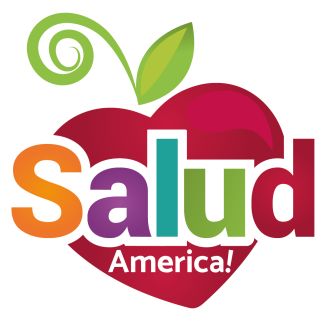 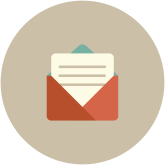 EMAIL TO TASK FORCE REPRESENATATIVESDear [TEACHER / SOCIAL WORKER / COUNSELOR / TRANSPORTATION / ATHLETICS / SPECIAL ED / GRANT WRITER / NURSE],As you know, many U.S. kids suffer childhood trauma like abuse or poverty, which negatively impacts kids’ attendance, academic achievement, relationships, behavior, and future success.I believe our district needs to become more “trauma-sensitive.”To that end, I have received permission from [NAME OF SUPERINTENDENT / ATTENDANCE LEADER / HEAD COUNSELOR] to start a Trauma-Sensitive Task Force to guide our efforts to achieve this. I would like you to join our Trauma-Sensitive Task Force.A “trauma-sensitive school” is one where all school personnel play a role in helping students and their families. Just like in East Central ISD, where student services director John Hernandez pushed leadership for support, found advocates at each campus, and used the school’s existing management software to identify, track, and connect traumatized students to external support and resources, thus boosting attendance. Read a case study about the EC Cares trauma-informed system: http://salud.to/ECCares.   I also am working with the Salud America! team at the University of Texas Health San Antonio to get free technical assistance to help guide us on the path to becoming “trauma-sensitive.”Please let me know if I can count on your participation in our Trauma-Sensitive Task Force. I’m looking forward to meeting about how we can help traumatized students gain coping skills, build resiliency, form strong relationships, develop a healthy self-image, manage stress and emotion, achieve better grades and attendance rates, and so much more.Thank you,[YOUR NAME, TITLE, CONTACT INFO]